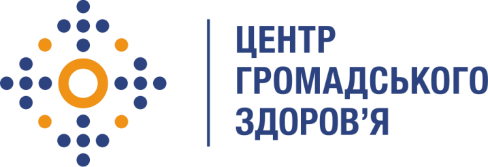 Державна установа 
«Центр громадського здоров’я Міністерства охорони здоров’я України» оголошує конкурс на посаду консультанта з технічної підтримки виробництва навчального відео «Взаємодія лікарських засобів» та навчального відео «Медична реформа: стан та перспективи» в рамках програми «Прискорити темпи зменшення рівня захворюваності на туберкульоз та ВІЛ за рахунок забезпечення загального доступу до своєчасної та якісної діагностики і лікування туберкульозу, шляхом розширення доказової медичної профілактики, діагностики та лікування ВІЛ та створення стійкої та життєздатної системи охорони здоров'я» гранту Глобального фонду для боротьби зі СНІДом, туберкульозом та малярією Назва позиції: консультант з технічної підтримки виробництва навчального відео «Взаємодія лікарських засобів» та навчального відео «Медична реформа: стан та перспективи».Інформація щодо установи:Головним завданнями Державної установи «Центр громадського здоров’я Міністерства охорони здоров’я України» (далі – Центр) є діяльність у сфері громадського здоров’я. Центр виконує лікувально-профілактичні, науково-практичні та організаційно-методичні функції у сфері охорони здоров’я з метою забезпечення якості лікування хворих на соціально-небезпечні захворювання, зокрема ВІЛ/СНІД, туберкульоз, наркозалежність, вірусні гепатити тощо, попередження захворювань в контексті розбудови системи громадського здоров’я. Центр приймає участь в розробці регуляторної політики і взаємодіє з іншими міністерствами, науково-дослідними установами, міжнародними установами та громадськими організаціями, що працюють в сфері громадського здоров’я та протидії соціально небезпечним захворюванням.Основні обов'язки:Зйомка навчального відео «Взаємодія лікарських засобів».Монтаж навчального відео «Взаємодія лікарських засобів» (орієнтовна загальна тривалість змонтованого відео – 20-30 хвилин).Зйомка навчального відео «Медична реформа: стан та перспективи».Монтаж навчального відео «Медична реформа: стан та перспективи» (орієнтовна загальна тривалість змонтованого відео – 20-30 хвилин). Вимоги до професійної компетентності:Досвід проведення професійної відеозйомки і монтажу;Досвід розробки інфографіки.Досвід надання технічної підтримки у розробці дистанційних навчальних курсів буде перевагою. Резюме мають бути надіслані електронною поштою на електронну адресу: vacancies@phc.org.ua. В темі листа, будь ласка, зазначте: «205-2018 - консультант з технічної підтримки виробництва навчального відео «Взаємодія лікарських засобів» та навчального відео «Медична реформа».Термін подання документів – до 16 листопада 2018 року, реєстрація документів 
завершується о 18:00.За результатами відбору резюме успішні кандидати будуть запрошені до участі у співбесіді. У зв’язку з великою кількістю заявок, ми будемо контактувати лише з кандидатами, запрошеними на співбесіду. Умови завдання та контракту можуть бути докладніше обговорені під час співбесіди.Державна установа «Центр громадського здоров’я Міністерства охорони здоров’я України»  залишає за собою право повторно розмістити оголошення про вакансію, скасувати конкурс на заміщення вакансії, запропонувати посаду зі зміненими обов’язками чи з іншою тривалістю контракту.Технічне завданняОрієнтовна кількість робочих днівЗйомка навчального відео «Взаємодія лікарських засобів».2Монтаж навчального відео «Взаємодія лікарських засобів» (орієнтовна загальна тривалість змонтованого відео – 20-30 хвилин).3Дубляж українською мовою навчального відео «Взаємодія лікарських засобів»1Зйомка навчального відео «Медична реформа: стан та перспективи».2Монтаж навчального відео «Медична реформа: стан та перспективи» (орієнтовна загальна тривалість змонтованого відео – 20-30 хвилин).3Всього:11